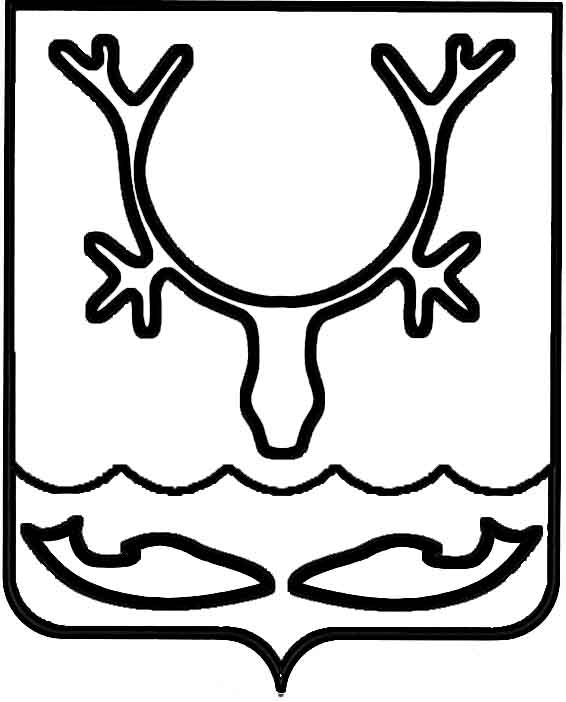 Администрация МО "Городской округ "Город Нарьян-Мар"ПОСТАНОВЛЕНИЕот “____” __________________ № ____________		г. Нарьян-МарВ целях реализации мер по усилению общественной безопасности, защите населения от террористических проявлений, минимизации последствий проявления терроризма, антитеррористической защищенности мест массового пребывания людей          и пресечения возможных попыток осуществления экстремистских 
и террористических действий на территории МО "Городской округ "Город Нарьян-Мар" во время проведения общественно-политических и культурно-массовых мероприятий, посвященных Дню народного единства, Администрация МО "Городской округ "Город Нарьян-Мар"П О С Т А Н О В Л Я Е Т:Руководителям организаций, независимо от форм собственности, осуществляющих деятельность на территории МО "Городской округ "Город Нарьян-Мар":1.1.	Провести инструктаж с персоналом по соблюдению правил антитеррористической защищенности и обеспечению пожарной безопасности.1.2.	Организовать с 08.00 часов 03.11.2018 до 08.00 часов 06.11.2018 дежурство ответственных дежурных.1.3.	Взять под личный контроль организацию дежурства на предприятиях                   и учреждениях. 2.	Руководителям управляющих компаний и организаций по обслуживанию жилищного фонда:2.1.	До 31.10.2018 комиссионным путем организовать в подведомственных                          им многоквартирных домах обход и проверку чердаков и подвальных помещений 
с целью принятия мер по недопущению проникновения в них посторонних лиц.2.2.	Осуществлять систематический контроль за целостностью запирающих устройств. В случае обнаружения несанкционированного вскрытия замков чердаков             и подвальных помещений, а также обнаружения подозрительных лиц или предметов немедленно сообщать дежурному УМВД по НАО (тел. 02, 4-21-26) или ЕДДС НАО                              (моб. 112, 6-51-51).Руководителям Нарьян-Марского МУ ПОК и ТС, МУП "Комбинат                             по благоустройству и бытовому обслуживанию", МУП "Нарьян-Марское АТП", 
МКУ "Управление городского хозяйства г. Нарьян-Мара", МБУ "Чистый город":3.1.	Обеспечить готовность аварийно-восстановительных формирований                            на предприятиях и учреждениях.3.2.	Докладывать обо всех чрезвычайных происшествиях в отдел ГО и ЧС, мобилизационной работы Администрации МО "Городской округ "Город Нарьян-Мар" (тел. 89115728057).Руководители указанных организаций несут персональную ответственность               за качество и полноту проводимых антитеррористических мероприятий.Директору Нарьян-Марского МУ ПОК и ТС провести дополнительный инструктаж об усилении пропускного режима на подведомственных объектах (водозабор "Озёрный", котельные, очистные сооружения).Директору МУП "Нарьян-Марское АТП" провести дополнительный инструктаж водителей и кондукторов на случай выявления посторонних предметов              в рейсовых автобусах.Отделу ГО и ЧС, мобилизационной работы Администрации МО "Городской округ "Город Нарьян-Мар":6.1.	Уточнить порядок оповещения и привлечения сил и средств Нарьян-Марского городского звена РСЧС по минимизации последствий террористических проявлений.6.2.	Организовать контроль за эффективностью принимаемых подведомственными организациями мер по обеспечению антитеррористической защищенности своих объектов.  7.	Командиру ДНД МО "Городской округ "Город Нарьян-Мар" рекомендовать привлекать членов ДНД для обеспечения общественного порядка в период проведения массовых мероприятий во взаимодействии с УМВД РФ по НАО.8.	Управлению организационно-информационного обеспечения Администрации МО "Городской округ "Город Нарьян-Мар" разместить настоящее постановление на официальном сайте Администрации МО "Городской округ "Город Нарьян-Мар" и в бюллетене "Наш город".9.	Контроль за исполнением настоящего постановления возложить на первого заместителя главы Администрации МО "Городской округ "Город Нарьян-Мар"  А.Н.Бережного.10.	Настоящее постановление вступает в силу со дня его официального опубликования.2210.2018720О мерах по обеспечению безопасности                 и антитеррористической защищенности мест массового пребывания людей                      на территории МО "Городской округ  "Город Нарьян-Мар" в период подготовки               и проведения Дня народного единства Глава МО "Городской округ "Город Нарьян-Мар" О.О.Белак